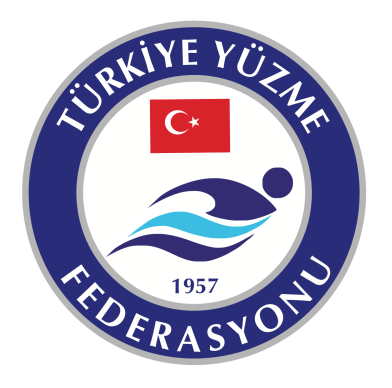 11-12 YAŞ İL VİZE, 13+ YAŞ BARAJ GEÇME MÜSABAKALARIMüsabaka Yeri : Tekİrdağ Olİmpİk Yüzme Havuzu (50M)Müsabaka Tarihi : 9-10 OCAK 2021Teknik Toplantı : 8 OCAK 2021 SAAT: 18:00   (Tekirdağ Olimpik Yüzme Havuzu Toplantı Salonu)Katılım Yaşı : 2010  DOĞUMLU VE DAHA BÜYÜK KADIN-ERKEKSon Liste Bildirimi : 7 OCAK 2021 SAAT 23:59(Liste bildirimleri Türkiye Yüzme Federasyonu portalı üzerinden yapılacaktır.)MÜSABAKA KURALLARI : Türkiye Yüzme Federasyonu Müsabaka Genel Talimatları geçerlidir. MÜSABAKA BİLGİLERİ : Yarışmalara, belirtilen yaş grubu sporcuları, 2020 – 2021 vizeli lisansları ile iştirak edeceklerdir.Akredite olmuş kulüpler, müsabaka listelerini TYF PORTALI’nı kullanarak belirlenen saat ve tarihe kadar girişlerini yapmaları gerekmektedir. Akredite olmamış kulüplerin sporcuları yarışmalara kabul edilmeyecektir.Müsabakaların sabah seansları 10:00’da başlayacaktır. Öğleden sonraki seanslar, 15:00’da başlayacaktır.Yarışmalara katılacak her sporcu için resmi derece verilmesi zorunludur. Verilen derecenin Resmi derece olmadığı tespit edildiğinde sporcu yarışı NT olarak yüzecektir.Yarışma seremonisi 9 Ocak 2021 Cumartesi günü, öğlen seansından önce yapılacaktır.Teknik toplantıya katılmayan kulüp yetkilileri alınan kararları kabul etmiş sayılacaktır.Yarışmalarda Time Trial yapılmayacaktır.Müsabakaya katılan sporcuların lisans ve T.C. nüfus cüzdanı bilgilerinde farklılık tespit edilmesi durumunda, sporcunun var ise yüzmüş olduğu yarışları iptal edilir ve kalan yarışları çıkarılarak müsabakan men edilir. Ayrıca sorumlu antrenörü hakkında disiplin işlemi uygulanır. Yarışların iptal ve disiplin işlemi Lisans/Kimlik bilgilerinin farklılığının müsabaka sonrasında tespit edilmesi durumunda uygulanır.Isınmalar müsabaka başlangıç saatinden 90 dakika önce başlayacaktır. 10  kulvarlı müsabaka havuzunda; 0 ve 9. kulvar çıkış ve dönüş kulvarı olarak kullanılacaktır.Müsabakalarda sporcular diledikleri kadar yarışa katılabilirler.Müsabakalara ferdi lisansa sahip sporcularda katılabilir.İtiraz olması durumunda, itirazlar 30 dakika içinde resmi olarak yapılacak olup 350 TL itiraz bedeli ödenecektir. Müsabakada seriler hızlı dereceden yavaş̧ dereceye doğru yaş grubu gözetmeksizin yapılacaktır.Yarışmalarda ödüllendirme yapılmayacaktır.Türkiye Yüzme Federasyonu gerekli gördüğü durumlarda yarışma programı, tarih, işleyiş ve reglamanın da her türlü değişikliği yapma hakkına sahiptir.MÜSABAKA PANDEMİ KURALLARI :Müsabakalar pandemi kuralları gereği seyircisiz olarak gerçekleştirilecektir. Sporcu, Antrenör ve görevlilere havuza girişlerinde ateş ölçümleri yapılacak olup HES kodlarını da bildirmeleri gerekmektedir. HES kodu olmayan antrenör, sporcu ve görevliler havuza alınmayacaktır.Sporcuların yarışma haricindeki tüm zamanlarda maske takmaları zorunludur.Sporcu, Antrenör, Hakem ve diğer görevlilerin müsabaka boyunca maske takmaları ve sosyal mesafe kurallarına riayet etmesi gerekmektedir. 